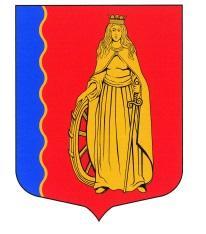 МУНИЦИПАЛЬНОЕ ОБРАЗОВАНИЕ«МУРИНСКОЕ ГОРОДСКОЕ ПОСЕЛЕНИЕ»ВСЕВОЛОЖСКОГО МУНИЦИПАЛЬНОГО РАЙОНАЛЕНИНГРАДСКОЙ ОБЛАСТИСОВЕТ ДЕПУТАТОВ ЧЕТВЕРТОГО СОЗЫВАРЕШЕНИЕ«03» апреля 2020 г.                         г. Мурино                                                  №49В соответствии с Федеральным законом от  06.10.2003г. № 131-ФЗ «Об общих принципах организации местного самоуправления в Российской Федерации», во исполнение Указа Президента Российской Федерации от 2 апреля 2020 года № 239 "О мерах по обеспечению санитарно-эпидемиологического благополучия населения на территории Российской Федерации в связи с распространением новой коронавирусной инфекции (COVID-19)", в связи со сложившейся санитарно-эпидемиологической обстановкой, совет депутатов принялРЕШЕНИЕ:Внести изменение в решение совета депутатов от «27» марта 2020 г. № 48 и перенести дату проведения публичных слушаний по проекту решения «Об утверждении Устава муниципального образования «Муринское городское поселение» Всеволожского муниципального района Ленинградской области» на «12» мая 2020 г. в 19 часов 00 минут по адресу: Ленинградская область, Всеволожский район, г. Мурино, ул. Оборонная, д.32-а, зал заседаний.Утвердить текст объявления о проведении публичных слушаний по проекту решения «Об утверждении Устава муниципального образования «Муринское городское поселение» Всеволожского муниципального района Ленинградской области», согласно Приложению 1 к настоящему решению.Опубликовать настоящее решение в газете «Муринская панорама» и на официальном сайте в информационно-телекоммуникационной сети Интернет www.администрация-мурино.рф.Настоящее решение вступает в силу с момента его опубликования.Контроль исполнения настоящего решения возложить на постоянно действующую депутатскую комиссию по вопросам местного самоуправления, гласности, использования земель, законности и правопорядку.Глава муниципального образования                                                Д.В. КузьминПриложение 1 к решению совета депутатов от «03» апреля 2020 г. № 49ОБЪЯВЛЕНИЕо проведении публичных слушаний по проекту решения совета депутатов муниципального образования «Муринское городское поселение» Всеволожского муниципального района Ленинградской области «Об утверждении Устава муниципального образования «Муринское городское поселение» Всеволожского муниципального района Ленинградской области»Совет депутатов муниципального образования «Муринское городское поселение» Всеволожского муниципального района Ленинградской области объявляет о переносе даты публичных слушаний по проекту решения «Об утверждении Устава муниципального образования «Муринское городское поселение» Всеволожского муниципального района Ленинградской области».Публичные слушания состоятся «12» мая 2020 года в 19 часов 00 минут по адресу: Ленинградская область, Всеволожский район, г. Мурино, ул. Оборонная, д.32-а, зал заседаний.О переносе даты проведения  публичных слушаний по проекту решения «Об утверждении Устава муниципального образования «Муринское городское поселение»  Всеволожского муниципального района Ленинградской области»